
Template for 
institution/Industry information to ACT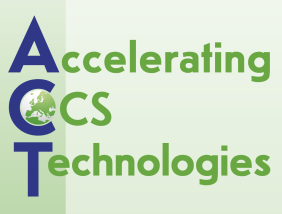 
We hereby provide information from our institution/department/industry to be included in the list of CCS-institution/industry to be published on the ACT-homepage (www.act-ccs.eu).  Name of Institution:
………..Abbreviation:
……….Department:
…………..Speciality (ies) field within CCS:
…………..

Web-page: 
         ……………….Other info:
……….Contact person:
Name: Position:Address:e-mail:Phone:Place and Date: ………………
Signature: ………………………